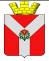 АДМИНИСТРАЦИЯ РУДНЯНСКОГО ГОРОДСКОГО ПОСЕЛЕНИЯРУДНЯНСКОГО МУНИЦИПАЛЬНОГО РАЙОНАВОЛГОГРАДСКОЙ ОБЛАСТИПОСТАНОВЛЕНИЕ         от 03 марта 2015 года № 28О внесении изменений в Постановление администрации Руднянского городского поселения от 16.02.2015 № 16 «Об утверждении стоимости услуг, предоставляемых согласно гарантированному перечню услуг по погребению»В соответствии с постановлением Губернатора Волгоградской области  от 23 января 2015 года № 30 «Об индексации социальных выплат отдельным категориям граждан, проживающим на территории  Волгоградской области в 2015 году», руководствуясь Уставом Руднянского городского поселения,  -администрация Руднянского городского поселения, -ПОСТАНОВЛЯЕТ:Внести в Постановление администрации Руднянского городского поселения от16.02.2015 № 16 «Об утверждении стоимости услуг, предоставляемых согласно гарантированному перечню услуг по погребению», изложив в новой Редакции:Перечень стоимости услуг, по погребению оказываемых на территории Руднянского городского поселения Настоящее Постановление вступает в силу после его официального обнародования, подлежит размещению на официальном сайте Руднянского городского поселения и применяется к правоотношениям, возникшим с 01 января 2015 года.Глава Руднянского городского поселения                                      В.А.Полищук№п/пПеречень услуг по погребениюЕдиница измерения Предельная стоимость1Оформление документов, необходимых для погребенияОдни похороныБесплатно 2Предоставление и доставка гроба и других предметов:- гроб деревянный не драпированный взрослый;- погрузка и выгрузка гроба и других предметов в автокатафалках и доставка на дом или в морг Одни похороны ШтукаОдни похороны 1 306,00829,00477,003Перевозка тела умершего на кладбище:-вынос гроба с телом из морга или дома;- услуги автокатафалкаОдни похороны2 177,53880,001 466,004Погребение:- разметка, расчистка места для могилы вручную (без надмогильных сооружений);- поднос тела с гробом умершего на кладбище; - погребение (опускание гроба в могилу, закапывание могилы, устройство надмогильного холма и установка регистрационной таблички)Одни похороныОдна могилаОдни похороныОдни похороны 2116,001 275,00220,00621,00ИТОГО:768,00